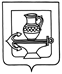 АДМИНИСТРАЦИЯ СЕЛЬСКОГО ПОСЕЛЕНИЯ КУЗЬМИНО-ОТВЕРЖСКИЙ СЕЛЬСОВЕТ ЛИПЕЦКОГО МУНИЦИПАЛЬНОГО РАЙОНА ЛИПЕЦКОЙ ОБЛАСТИП О С Т А Н О В Л Е Н И Е_____________________________                                                                   № _____Об утверждении муниципальной программы "Формирование современной городской (сельской)среды сельского поселения Кузьмино-Отвержский сельсовет Липецкого муниципального района Липецкой области на 2018-2028 годы"В целях содействия решению вопросов местного значения, вовлечения населения в процессы местного самоуправления, создания благоприятных условий проживания граждан, повышения качества реформирования жилищно- коммунального хозяйства, проведения ремонта дворовых территорий многоквартирных домов сельского поселения Кузьмино-Отвержский сельсовет, руководствуясь Федеральным законом от 06.10.2003 года № 131-ФЗ "Об общих принципах организации местного самоуправления в Российской Федерации", постановлением Правительства Российской Федерации от 10.02.2017 года № 169 "Об утверждении Правил предоставления и распределения субсидий из федерального бюджета бюджетам субъектов Российской Федерации на поддержку государственных программ субъектов Российской Федерации и муниципальных программ формирования современной городской среды", Уставом сельского поселения Кузьмино-Отвержский сельсовет Липецкого муниципального района Липецкой области Российской Федерации, администрация сельского поселения Кузьмино-Отвержский сельсоветПОСТАНОВЛЯЕТ:1.Утвердить муниципальную программу "Формирование современной городской (сельской) среды на территории сельского поселения Кузьмино-Отвержский сельсовет Липецкого муниципального района Липецкой области на 2018-2028 годы" согласно приложению № 1.2. Признать утратившим силу постановления администрации сельского поселения Кузьмино-Отвержский сельсовет Липецкого муниципального района Липецкой области от 07.12.2017 № 74, от 22.06.2018 № 61, от 25.07.2018 № 69, от 27.03.2019 № 17, от 28.11.2019 № 141, от 25.05.2021 № 82, от 08.12.2021 № 152, от 16.09.2022 № 171, от 01.12.2023 № 187. 3. Настоящее постановление разместить для открытого доступа на видном месте в установленном режиме работы в помещении администрации сельского поселения, сельской библиотеке, сельском доме культуры, помещении почты, на доске объявлений и на официальном сайте администрации сельского поселения Кузьмино-Отвержский сельсовет в информационно-телекоммуникационной сети "Интернет".4. Настоящее постановление вступает в силу со дня его обнародования, и распространяет свое действие на правоотношения, возникшие с 01.01.2018. Глава администрации сельского поселения Кузьмино-Отвержский сельсовет                                                               Н.А.Зимарина Приложение к постановлению администрации сельского поселения Кузьмино-Отвержский сельсовет Липецкого муниципального района от ____________ № ____ МУНИЦИПАЛЬНАЯ ПРОГРАММА"Формирование современной городской среды на территории сельского поселения Кузьмино-Отвержский сельсовет Липецкого муниципального района Липецкой области на 2018-2028 годы"с. Кузьминские Отвержки2024 годПАСПОРТмуниципальной программы "Формирование современной городской среды на территории сельского поселения Кузьмино-Отвержский й сельсовет Липецкого муниципального района Липецкой области на 2018-2028 годы" поселения Кузьмино-Отвержский сельсовет Липецкого муниципального района Липецкой области на 2018-2028 годы"1. Общие положения.Сельское поселение Кузьмино-Отвержский сельсовет расположено в северной части Липецкого района Липецкой области на территории Липецкого района. Удаленность от областного центра, г. Липецка -12 км. Общая площадь - 14440 га. На территории поселения расположено 7 населенных пункта, где проживает 5 421 чел.Статус современного муниципального образования во многом определяет уровень внешнего благоустройства и развитая инженерная инфраструктура.Одним из приоритетных направлений развития муниципального образования является повышения уровня благоустройства, создание безопасных и комфортных условий для проживания жителей поселенияНеобходимость благоустройства территорий продиктовано на сегодняшний день необходимостью обеспечения проживания людей в более комфортных условиях при постоянно растущем благосостоянии населения.На территории поселения находятся объекты благоустройства: детские и спортивные площадки, зеленые насаждения; места массового пребывания людей; малые архитектурные формы, открытые водоемы, обслуживаются объекты уличного освещения.Но имеющиеся объекты благоустройства, расположенные на территории поселения, не обеспечивают растущие потребности и не удовлетворяют современным требованиям, предъявляемым к качеству среды проживания и временного пребывания, а уровень их износа продолжает увеличиваться.Существующие финансово - экономические механизмы, обеспечивающие содержание, восстановление и ремонт существующих объектов благоустройства, строительство новых, недостаточно эффективны.Для решения данной проблемы требуется участие и взаимодействие органов местного самоуправления сельского поселения с населением, наличия финансирования с привлечением источников всех уровней.Для поддержания общественных территорий и дворовых территорий многоквартирных домов в технически исправном состоянии и приведения их в соответствие с современными требованиями комфортности разработана муниципальная программа "Формирование современной городской среды сельского поселения Кузьмино-Отвержский сельсовет Липецкого муниципального района Липецкой области на 2018-2028 годы", которой предусматривается целенаправленная работа.Формирование современной городской среды - это комплекс мероприятий, направленных на создание условий для обеспечения комфортных, безопасных и доступных условий проживания населения муниципального образования.Создание современной городской среды включает в себя проведение работ по благоустройству дворовых территорий и наиболее посещаемых муниципальных территорий общего пользования (строительство, реконструкция, ремонт детских и спортивных площадок, зон отдыха, парков, скверов, площадей, парковок и автостоянок, озеленение территорий, устройство наружного освещения).Применение программного метода позволит поэтапно осуществлять комплексное благоустройство дворовых территории и территорий общего пользования с учетом мнения граждан, а именно:- повысит уровень планирования и реализации мероприятий по благоустройству (сделает их современными, эффективными, оптимальными, открытыми, востребованными гражданами);- запустит реализацию механизма поддержки мероприятий по благоустройству, инициированных гражданами;- запустит механизм финансового и трудового участия граждан и организаций в реализации мероприятий по благоустройству;- сформирует инструменты общественного контроля за реализацией мероприятий по благоустройству на территории поселения.Мероприятия Программы направлены на формирование современной городской среды, в том числе, с учетом создания условий для маломобильных групп населения, и на повышение общей культуры населения, способствуя снятию напряженности в процессе решения проблем благоустройства2. Цели, задачи, целевые индикаторы и показатели ПрограммыЦелью данной Программы является создание условий для системного повышения качества и комфорта современной городской среды на территории поселения путем повышения уровня комплексного благоустройства территорий населенных пунктов сельского поселения Кузьмино-Отвержский сельсовет;Основными задачами для достижения поставленной цели является:- совершенствование эстетичного вида населенных пунктов, создание гармоничной архитектурно-ландшафтной среды;-организация мероприятий по благоустройству нуждающихся в благоустройстве территорий общего пользования и дворовых территорий многоквартирных домов;- организация взаимодействия между предприятиями, организациями и заинтересованными лицами при решении вопросов благоустройства;- обязательное общественное обсуждение и утверждение проекта муниципальной Программы и дизайн-проектов объектов;- повышение уровня вовлеченности заинтересованных граждан, организаций и предприятий в реализацию мероприятий по благоустройству нуждающихся в благоустройстве территорий общего пользования и дворовых территорий МКД;Для оценки достижения цели и выполнения задач программы предлагаются следующие индикаторы:- доля дворовых территорий МКД, в отношении которых проведены работы по благоустройству, от общего количества дворовых территорий МКД;- доля общественных территорий, на которых созданы комфортные условия для отдыха и досуга жителей, от общего количества общественных территорий, участвующих в Программе;доля дворовых территорий, на которых созданы комфортные условия для отдыха и досуга жителей, от общего количества дворовых территорий МКД, участвующих в Программе;повышение уровня информирования о мероприятиях по формированию современной городской среды муниципального образования;доля участия населения в мероприятиях, проводимых в рамках Программы.Сведения о показателях (индикаторах) Программы представлены в приложении 1 к Программе.3.Сроки (этапы) реализации Программы.Сроки реализации Программы охватывают период 2018 - 2028 годов без выделения этапов.Реализация на территории поселения комплекса первоочередных мероприятий по благоустройству, приведет к формированию системы конкурсного отбора проектов по благоустройству, предполагающей отбор лучших и востребованных гражданами проектов.Сведения об основных мероприятиях Программы приведены в приложении № 2 к Программе.4. Ресурсное обеспечение Программы.Финансовое обеспечение реализации муниципальной программы в 2018-2028 годы планируется осуществлять за счет бюджетных ассигнований бюджета в пределах предусмотренных лимитов финансирования.Объемы финансирования Программы носят прогнозный характер и подлежит уточнению в установленном порядке при формировании проекта местного бюджета на соответствующей финансовый год с учетом инфляции, изменений в ходе реализации мероприятий Программы.5. Механизм реализации ПрограммыРеализация Программы осуществляется в соответствии с нормативными правовыми актами Администрации сельского поселения Кузьмино-Отвержский сельсовет Липецкого муниципального района Липецкой области.Включение предложений заинтересованных лиц о включении территории общего пользования и дворовых территорий многоквартирных домов в программу осуществляется путем реализации следующих этапов:- проведения общественного обсуждения;- рассмотрения и оценки предложений граждан, организаций на включение наиболее посещаемой муниципальной территории общего пользования и дворовых территорий многоквартирных домов, на которых планируется:-подготовка и утверждение с учетом обсуждения представителей заинтересованных лиц дизайн-проекта благоустройства каждой дворовой и общественной территории.Исполнитель мероприятий Программы несет ответственность за качественное и своевременное их выполнение, целевое и рациональное использование средств, предусмотренных Программой, своевременное информирование о реализации Программы.Исполнитель организует выполнение программных мероприятий путем заключения муниципальных контрактов (договоров) с подрядными организациями и осуществляет контроль за надлежащим исполнением подрядчиками обязательств. Отбор подрядных организаций осуществляется в порядке, установленном Федеральным законом от 05.04.2013 года № 44-ФЗ "О контрактной системе в сфере закупок товаров, работ, услуг для обеспечения государственных и муниципальных нужд".План реализации Программы представлен в приложении № 4 к Программе.6. Перечень мероприятий Программы.Основу программы составляет создание новых мест отдыха, благоустройство общественных территорий, ремонт и благоустройство дворовых территорий многоквартирных домов.Все мероприятия формируются и выполняются с учетом необходимости обеспечения физической, пространственной и информационной доступности зданий, сооружений, дворовых и общественных территорий для инвалидов и других маломобильных групп населения.Перечень общественных территорий и территорий многоквартирных домов, подлежащих благоустройству, будет включен в программу после проведения общественного обсуждения и утверждения дизайн проектов согласно приложению № 5 и № 6.7. Объем видов работ по благоустройству мест общего пользования и дворовых территорий МКД.Для поддержания дворовых территорий и мест массового пребывания населения в технически исправном состоянии и приведения их в соответствие с современными требованиями комфортности разработана настоящая Программа, в которой предусматривается целенаправленная работа по благоустройству дворовых территорий МКД исходя из:а) минимального перечня работ:ремонт дворовых проездов;обеспечение освещения дворовых территорий;установка скамеек, урн для мусора.б) дополнительного перечня работ:оборудование детских площадок;оборудование спортивных площадок;устройство автомобильных парковок;озеленение территорий;Нормативная стоимость (единичные расценки) работ по благоустройству дворовых территорий указана в приложении № 7 к настоящей программе.В программе предусматриваются нижеперечисленные работы по благоустройству общественных территорий:- создание, реконструкция, ремонт площадей, парков и скверов;- устройство освещения, в т.ч. декоративное;- реконструкция пешеходных зон (тротуаров);- обустройство детских, игровых и спортивных площадок;- приобретение и установка малых архитектурных форм;- благоустройство пустырей, очистка водоемов, обустройство родников, иные цели;8. Условия о форме участия собственников помещений в многоквартирных домах, собственников иных зданий и сооружений, расположенных в границахдворовой территории, подлежащей благоустройству, в реализации Программы и порядок аккумулирования и расходования средств, направляемых на выполнение минимального и дополнительного перечня работЗаинтересованные лица вправе принять участие в реализации мероприятий по благоустройству дворовой территории, предусмотренных Программой, путем выбора доли такого участия.В реализации мероприятий по благоустройству дворовой территории в рамках минимального и дополнительного перечней работ по благоустройству предусмотрено финансовое участие заинтересованных лиц, организаций и их трудовое участие.Устанавливается минимальная доля финансового участия заинтересованных лиц в выполнении минимального и (или) дополнительного перечней работ по благоустройству дворовых территорий в размере не менее 3 % от общей стоимости из дополнительного перечня работ, утвержденных проектом.Финансовое участие заинтересованных лиц, организаций осуществляется путем перечисления суммы денежных средств в рублевом эквиваленте на специальный счет открытого управляющей организацией МКД. Размер средств определяется не персонифицировано по каждому заинтересованному лицу, а совокупно в отношении проекта благоустройства каждой дворовой территории в виде процента от стоимости затрат на его реализацию.Финансовые средства перечисляются до даты начала работ по благоустройству дворовой территории.Решение о доле финансового участия принимается заинтересованными лицами и предоставляется в составе предложения о включении дворовой территории в муниципальную программу формирования современной городской среды:собственниками помещений в многоквартирных домах в виде протокольно оформленного решения общего собрания собственников;собственниками иных зданий и сооружений, расположенных в границах дворовой территории, подлежащей благоустройству, в виде простого письменного обязательства, подписанного собственником или иным уполномоченным лицом.Сбор средств осуществляется после подтверждения участия МКД в Программе. Инициативная группа, либо Управляющая организация осуществляет сбор средств в соответствии с порядком, определенным на собрании собственников МКД.Поступившие от заинтересованных лиц денежные средства перечисляются уполномоченным лицом инициативной группы либо управляющей организацией в бюджет поселения по следующим реквизитам:Получатель - УФК по Липецкой области (Администрация сельского поселения Кузьмино-Отвержский сельсовет Липецкого муниципального района л\с 04463004030) Отделение Липецк г. Липецк.ИНН 4813001199 КПП 481301001расчетный счет 40101810200000010006БИК 044206001Код дохода- 91000000000000000180ОКТМО 42640440Назначение платежа: поступления, предоставляемые физическими лицами получателям средств бюджетов сельских поселений на выполнение мероприятий по благоустройству дворовых территорий МКД.Финансовое участие заинтересованных лиц в выполнении мероприятий по благоустройству дворовых территорий подтверждается документально.Документом, подтверждающим финансовое участие, является платежное поручения о перечислении средств на счет муниципального образования.Исполнитель мероприятий Программы несет ответственность за качественное и своевременное их выполнение, целевое и рациональное использование средств, предусмотренных Программой, своевременное информирование о реализации Программы.Вся информация о расходовании денежных средств подлежит размещению на официальном сайте сельского поселения.Средства, полученные в виде экономии от проведения конкурсных процедур по мероприятию, направляются на финансирование дополнительных объемов работ по данному мероприятию по согласованию с собственниками МКД.9. Ожидаемый социально-экономический эффект выполнения Программы.Реализация запланированных мероприятий позволит удовлетворить большую часть обращений граждан о неудовлетворительном техническом состоянии общественных территорий и территорий многоквартирных домов, а также обеспечит благоприятные условия проживания населения, что положительно отразится на повышении качества жизни в целом.Эффективность программы оценивается по следующим показателям:- Процент привлечения населения сельского поселения к работам по благоустройству;- Процент привлечения организаций, заинтересованных лиц к мероприятиям по благоустройству;-Уровень благоустроенности сельского поселения Кузьмино-Отвержский сельсовет, Липецкого муниципального района Липецкой области;В результате реализации программы ожидается:- улучшение экологической обстановки и создание среды, комфортной для проживания жителей сельского поселения, в том числе для маломобильных групп населения;- совершенствование эстетического состояния территории сельского поселения Кузьмино-Отвержский сельсовет.Приложение № 1 к программе "Формирование современной городской среды на территории сельского поселения Кузьмино-Отвержский сельсовет Липецкого муниципального района Липецкой области на 2018-2024 годы"Сведения о показателях (индикаторах) муниципальной программы "Формирование современной городской среды на территории сельского поселения Кузьмино-Отвержский сельсовет Липецкого муниципального района Липецкой области на  2018-2028 годы"Приложение № 2 к программе "Формирование современной городской среды на территории сельского поселения Кузьмино-Отвержский сельсовет Липецкого муниципального района Липецкой области на 2018-2024 годыПеречень основных мероприятий муниципальной программыПриложение № 3 к программе "Формирование современной городской среды на территории сельского поселения Кузьмино-Отвержский сельсовет Липецкого муниципального района Липецкой области на 2018-2028 годы" Ресурсное обеспечение реализации муниципальной ПрограммыПриложение № 4 к муниципальной программе "Формирование современной городской (сельской) среды на территории сельского поселения Кузьмино-Отвержский сельсовет Липецкого муниципального района Липецкой области на 2018-2028 годы" План реализации муниципальной Программы* план реализации муниципальной программы будет определен после проведения общественных обсуждений.Приложение 5 к муниципальной программе "Формирование современной городской (сельской) среды на территории сельского поселения Кузьмино-Отвержский сельсовет Липецкого муниципального района Липецкой области на 2018-2028 годы" Адресный перечень общественных территорий, подлежащих благоустройству в 2018-2028 годахПриложение № 6 к программе "Формирование современной городской среды на территории сельского поселения Кузьмино-Отвержский сельсовет Липецкого муниципального района Липецкой области на 2018-2028 годы"Адресный перечень дворовых территорий МКД , подлежащих благоустройству в 2018-2028 годах* адресный перечень дворовых территорий будет определен после проведения общественных обсуждений.Приложение № 7 к программе "Формирование современной городской среды на территории сельского поселения Кузьмино-Отвержский сельсовет Липецкого муниципального района Липецкой области на 2018-2028 годы"Нормативная стоимость (единичные расценки) работ по благоустройству дворовых территорий, входящих в состав минимального и дополнительного перечня таких работ* нормативная стоимость будет определена после включения дворовой территории МКД в ремонт.Приложение № 8 к муниципальной программе "Формирование современной городской (сельской) среды на территории сельского поселения Кузьмино-Отвержский сельсовет Липецкого муниципального района Липецкой области на 2018-2028 годы" Визуализированный перечень образцов элементов благоустройства, предлагаемых к размещению на дворовой территории в соответствии с минимальным перечнем работ по благоустройствуПриложение № 9 к муниципальной программе "Формирование современной городской (сельской) среды на территории сельского поселения Кузьмино-Отвержский сельсовет Липецкого муниципального района Липецкой области на 2018-2028 годы" Сводный отчетоб использовании субсидий на финансовое обеспечение выполнения муниципального задания Муниципальным бюджетным учреждением сельского поселения Кузьмино-Отвержский сельсовет "__________________"на "___" ______________ 20__ г.Руководитель ______________ _________________________                                (подпись)         (расшифровка подписи)Исполнитель ___________         _________         _____________________                        (должность)         (подпись)            (расшифровка подписи)Приложение № 10 к муниципальной программе "Формирование современной городской (сельской) среды на территории сельского поселения Кузьмино-Отвержский сельсовет Липецкого муниципального района Липецкой области на 2018-2028 годы" Расчет нормативных затратI Группы нормативных затрат1. Нормативные затраты на оплату труда и начисления на выплаты по оплате.Нормативные затраты на приобретение материальных запасов, потребляемых в процессе выполнения муниципальных услуг, работ в соответствии с установленным нормативом.2.Определение нормативных затрат на содержание имущества2.1. Нормативные затраты на содержание имущества учреждения рассчитываются по формуле:Ри = Рни н + Рнал , гдеРни - нормативные затраты на содержание объектов недвижимого имущества учреждения, закрепленного на праве оперативного управления, а также недвижимого имущества, находящегося у учреждений на основе договоров аренды или безвозмездного пользования (далее - затраты на содержание недвижимого имущества учреждения);Рнал - уплата налога на имущество и земельного налога.В составе нормативных затрат на содержание недвижимого имущества учреждения (зданий, помещений, сооружений) выделяются нормативные затраты на:- горячее водоснабжение;- потребление тепловой энергии;- потребление электрической энергии;2.2. Нормативные затраты на горячее водоснабжение определяются, исходя из тарифов на горячее водоснабжение и общих объемов потребления горячей воды учреждением по следующей формуле:Nгв = Tгв × Vгв × 0,3, гдеNгв - нормативные затраты на горячее водоснабжение;Tгв - тариф на горячее водоснабжение, установленный в муниципальном образовании на соответствующий год;Vгв - объем потребления учреждением горячей воды (в куб. м) в предыдущем году;2.3. Нормативные затраты на потребление тепловой энергии определяются, исходя из тарифов на тепловую энергию и объемов потребления учреждением тепловой энергии, по следующей формуле:Nо = Tо × Vо × 0.5, гдеNо - нормативные затраты на потребление тепловой энергии;Tо - тариф на потребление тепловой энергии, установленный в муниципальном образовании на соответствующий год;Vо - объем потребления учреждением тепловой энергии (в Гкал) в предыдущем году;0.5 - доля затрат на потребление тепловой энергии в общей сумме затрат, связанных с содержаниеII Распределение нормативных затрат при оказании муниципальных услуг и работРаспределение нормативных затрат осуществляется пропорционально объему отработанного рабочего времени.Результаты расчетов представляются в форме таблицы:Ответственный исполнительАдминистрация сельского поселения Кузьмино-Отвержский сельсовет Липецкого муниципального района Липецкой областиУчастники программыАдминистрация сельского поселения Кузьмино-Отвержский сельсовет; Граждане, их объединения; заинтересованные лица;общественные организации; подрядные организацииЦели Программы- формирование, повышение качества и комфорта городской среды на территории сельского поселения Кузьмино-Отвержский сельсовет;- реализация участия общественности, граждан, заинтересованных лиц в муниципальной программе для совместного определения развития территории, выявления истинных проблем и потребностей людей;- совершенствования уровня и организация благоустройства дворовых территории многоквартирных домов (далее - МКД) для повышения комфортности проживания граждан в условиях сложившейся застройки;- благоустройство общественных территорий муниципального образованияЗадачи Программыповышение уровня вовлеченности заинтересованных граждан, организаций в реализацию мероприятий по благоустройству общественных территорий сельского поселения;- обеспечение формирования единого облика муниципального образования;- организация новых и восстановление существующих мест отдыха на общественных территориях;проведение ремонта и обеспечение благоустройства дворовых территорий МКД;привлечение населения к участию в благоустройстве дворовых территорий МКД, общественных территорий;- проведение ремонта и обустройства мест массового отдыха;- повышение уровня благоустройства общественных территорий муниципального образования.Целевые индикаторы и показатели Программы- доля благоустроенных общественных территорий муниципального образования, от общего количества общественных территорий муниципального образования;- доля общественных территорий, на которых созданы комфортные условия для отдыха и досуга жителей, от общего количества общественных территорий, участвующих в Программе;доля дворовых территорий МКД, в отношении которых проведены работы по благоустройству, от общего количества дворовых территорий МКД;доля дворовых территорий, на которых созданы комфортные условия для отдыха и досуга жителей, от общего количества дворовых территорий МКД, участвующих в Программе;повышение уровня информирования о мероприятиях по формированию современной городской среды муниципального образования;- доля участия населения в мероприятиях, проводимых в рамках Программы.Срок реализации Программы2018-2028 годыОбъемы бюджетных ассигнований ПрограммыПрогнозируемый общий объем финансирования составляет18 278,97 тыс. рублей, в том числе:Федеральный бюджет 0 тыс.руб.;Областной бюджет 7100 тыс.руб.;Бюджет сельского поселения 11178,97 тыс.руб.:Внебюджетные средства ___ тыс.руб.В т.ч.по годам:2018 год:Федеральный бюджет 0  тыс.руб.;Областной бюджет 0 тыс.руб.;Бюджет сельского поселения 2362,52 тыс.руб.:Внебюджетные средства ___ тыс.руб.2019 год:Федеральный бюджет 0  тыс.руб.;Областной бюджет 200  тыс.руб.;Бюджет сельского поселения 866,54 тыс.руб.:Внебюджетные средства ___ тыс.руб.2020 год:Федеральный бюджет 0 тыс.руб.;Областной бюджет 2 400 тыс.руб.;Бюджет сельского поселения 1211,81 тыс.руб.:Внебюджетные средства ___ тыс.руб.2021 год:Федеральный бюджет 0 тыс.руб.;Областной бюджет 0 тыс.руб.;Бюджет сельского поселения 2031,31 тыс.руб.:Внебюджетные средства ___ тыс.руб.2022 год:Федеральный бюджет 0 тыс.руб.;Областной бюджет 450,00тыс.руб.;Бюджет сельского поселения  2233,58 тыс.руб.:Внебюджетные средства ___ тыс.руб.2023 год:Федеральный бюджет 0 тыс.руб.;Областной бюджет 0 тыс.руб.;Бюджет сельского поселения 1 823,21 тыс.руб.:Внебюджетные средства ___ тыс.руб.2024 год:Федеральный бюджет 0 тыс.руб.;Областной бюджет 0 тыс.руб.;Бюджет сельского поселения 650 тыс.руб.;Внебюджетные средства ___ тыс.руб.Объемы финансирования будут уточняться при формировании бюджета муниципального образования.Ожидаемые результаты реализации Программы- Благоустройство и улучшение эстетического состояния общественных территорий муниципального образования;- увеличение доли площади благоустроенных территорий общего пользования по отношению к общей площади территорий общего пользования, нуждающихся в благоустройстве;- создание комфортных условий для отдыха и досуга жителей;- увеличение доли площади благоустроенных дворовых территорий МКД по отношению к общей площади дворовых территорий многоквартирных домов;- уровень информирования о мероприятиях по формированию современной городской среды муниципального образования, в ходе реализации Программы достигнет 100%.п/пНаименование показателя (индикатора)Ед. измБазовое значение2017 годЗначения показателейЗначения показателейЗначения показателейЗначения показателейЗначения показателейЗначения показателейЗначения показателейЗначения показателейп/пНаименование показателя (индикатора)Ед. измБазовое значение2017 год20182019202020212022202320241Доля площади благоустроенных территорий поселения от общей площади  общественных территорий%75809090951001001002Доля благоустроенных дворовых территорий  от общего количества дворовых территорий%50505090909090903Доля финансового участия в выполнении минимального и дополнительного перечня работ по благоустройству дворовых территорий  заинтересованных лиц%0не менее3не менее3не менее 3не менее 3не менее 3не менее 3не менее 3Наименование основного мероприятияОтветственный исполнительСрокСрокОжидаемый непосредственный результат (краткое описание)Основные направления реализацииСвязь с показателями ПрограммыНаименование основного мероприятияОтветственный исполнительначала реализацииокончания реализацииЦель: Повышение уровня благоустройства территорий сельского поселения Кузьмино-Отвержский сельсовет.Цель: Повышение уровня благоустройства территорий сельского поселения Кузьмино-Отвержский сельсовет.Цель: Повышение уровня благоустройства территорий сельского поселения Кузьмино-Отвержский сельсовет.Цель: Повышение уровня благоустройства территорий сельского поселения Кузьмино-Отвержский сельсовет.Цель: Повышение уровня благоустройства территорий сельского поселения Кузьмино-Отвержский сельсовет.Цель: Повышение уровня благоустройства территорий сельского поселения Кузьмино-Отвержский сельсовет.Цель: Повышение уровня благоустройства территорий сельского поселения Кузьмино-Отвержский сельсовет.Задача 1. Создание, обустройство, ремонт и реконструкция общественных территорий.Задача 1. Создание, обустройство, ремонт и реконструкция общественных территорий.Задача 1. Создание, обустройство, ремонт и реконструкция общественных территорий.Задача 1. Создание, обустройство, ремонт и реконструкция общественных территорий.Задача 1. Создание, обустройство, ремонт и реконструкция общественных территорий.Задача 1. Создание, обустройство, ремонт и реконструкция общественных территорий.Задача 1. Создание, обустройство, ремонт и реконструкция общественных территорий.1.1. Разработка, обсуждение и утверждение дизайн-проекта общественной территорииАдминистрация Кузьмино-Отвержский сельсовета2018 год2028 год1.Утвержденный дизайн проект благоустройства общественной территории, с учетом общественного мненияУчастие общественности, граждан, заинтересованных лиц в муниципальной программе для совместного определения развития территории, выявления истинных проблем и потребностей людейПоказатель 11.2 Разработка проектно-сметной документации на выполнение работ по благоустройству общественной территорииАдминистрация Кузьмино-Отвержский сельсовета2018 год2028 год1.Определение стоимости на создание, обустройство, ремонт и реконструкцию общественных территорийПовышение уровня ежегодного достижения целевых показателей ПрограммыПоказатель 1 -31.3.Создание, обустройство, ремонт и реконструкция общественных территорийАдминистрация Кузьмино-Отвержский сельсовета2018 год2028 год1. Увеличение количества площади благоустроенных территорий общего пользования.2. Увеличение охвата населения наиболее посещаемыми территориями общественного пользования .3.Увеличение объема трудового участия заинтересованных лиц в выполнении работ по благоустройству наиболее посещаемых общественных территорий.Совершенствование эстетичного вида населенных пунктов, создание гармоничной архитектурно-ландшафтной среды;Показатель 1 -3Задача 2. Благоустройство дворовых территорий многоквартирных домовЗадача 2. Благоустройство дворовых территорий многоквартирных домовЗадача 2. Благоустройство дворовых территорий многоквартирных домовЗадача 2. Благоустройство дворовых территорий многоквартирных домовЗадача 2. Благоустройство дворовых территорий многоквартирных домовЗадача 2. Благоустройство дворовых территорий многоквартирных домовЗадача 2. Благоустройство дворовых территорий многоквартирных домов2.1. Проведение ремонта и обеспечение благоустройства дворовых территорий МКДАдминистрация Кузьмино-Отвержский сельсовета2018 год2028 год1.Увеличение количества и площади благоустроенных дворовых территорий.2.Увеличение доли благоустроенных дворовых территорий от общего количества дворовых территорий.3. Увеличение объема трудового участия заинтересованных лиц в выполнении работ по благоустройству дворовых территорийСовершенствование эстетичного вида населенных пунктов, участие заинтересованных лиц в муниципальной программе для совместного определения развития территории.Показатель 4-5Задача 3. Привлечение населения к участию в благоустройстве общественных территорий и дворовых территорий МКДЗадача 3. Привлечение населения к участию в благоустройстве общественных территорий и дворовых территорий МКДЗадача 3. Привлечение населения к участию в благоустройстве общественных территорий и дворовых территорий МКДЗадача 3. Привлечение населения к участию в благоустройстве общественных территорий и дворовых территорий МКДЗадача 3. Привлечение населения к участию в благоустройстве общественных территорий и дворовых территорий МКДЗадача 3. Привлечение населения к участию в благоустройстве общественных территорий и дворовых территорий МКДЗадача 3. Привлечение населения к участию в благоустройстве общественных территорий и дворовых территорий МКД3.1. Информирование населения о проводимых мероприятиях по благоустройству дворовых территорий МКДАдминистрация Кузьмино-Отвержский сельсовета2018 год2028 год100% уровень информирования собственников помещений по благоустройству дворовых территорийПривлечение собственников помещений МКД к участию в благоустройстве дворовых территорийПоказатель 63.2. Информирование населения о проводимых мероприятиях по благоустройству общественных территорийАдминистрация Кузьмино-Отвержский сельсовета2018 год2028 год100% уровень информирования населения по благоустройству общественных территорийПривлечение населения к участию в благоустройстве общественных территорийНаименованиемероприятияОтветственный исполнительИсточник финансированияОбъемы бюджетных ассигнований по годам, тыс. руб.Объемы бюджетных ассигнований по годам, тыс. руб.Объемы бюджетных ассигнований по годам, тыс. руб.Объемы бюджетных ассигнований по годам, тыс. руб.Объемы бюджетных ассигнований по годам, тыс. руб.Объемы бюджетных ассигнований по годам, тыс. руб.Объемы бюджетных ассигнований по годам, тыс. руб.НаименованиемероприятияОтветственный исполнительИсточник финансирования2018201920202021202220232024Благоустройство общественных территорийАдминистрация Кузьмино-Отвержский сельсоветаВсего,в том числе:2362,521 066,543 611,812031,316733,581823,21650,00Благоустройство общественных территорийАдминистрация Кузьмино-Отвержский сельсоветаФедеральный бюджет0,000,000,000,000,000,000,00Благоустройство общественных территорийАдминистрация Кузьмино-Отвержский сельсоветаОбластной бюджет0200,02 400,00,00450,000,00Благоустройство общественных территорийАдминистрация Кузьмино-Отвержский сельсоветаМестный бюджет2362,52866,541211,812031,312233,581 823,210Благоустройство общественных территорийАдминистрация Кузьмино-Отвержский сельсоветаВнебюджетные средства0,000,000,000,000,000,000,00Благоустройство дворовых территорий многоквартирных домовАдминистрация Кузьмино-Отвержский сельсоветаВсего,в том числе:0,000,000,000,000,000,000,00Благоустройство дворовых территорий многоквартирных домовАдминистрация Кузьмино-Отвержский сельсоветаФедеральный бюджет0,000,000,000,000,000,000,00Благоустройство дворовых территорий многоквартирных домовАдминистрация Кузьмино-Отвержский сельсоветаОбластной бюджет0,000,000,000,000,000,000,00Благоустройство дворовых территорий многоквартирных домовАдминистрация Кузьмино-Отвержский сельсоветаМестный бюджет0,000,000,000,000,000,000,00Благоустройство дворовых территорий многоквартирных домовАдминистрация Кузьмино-Отвержский сельсоветаВнебюджетные средства (средства собственников помещений МКД)0,000,000,000,000,000,000,00Всего по программеВсего,в том числе:2362,521 066,543 611,812031,316733,581823,21650,00Всего по программеФедеральный бюджет0,000,000,000,000,000,000,00Всего по программеОбластной бюджет0200,02 400,00,00450,000,00Всего по программеМестный бюджет2362,52866,541211,812031,312233,581 823,210Всего по программеВнебюджетные средства0,000,000,000,000,000,000,00№ п/пМестонахождение территорииПлощадь благоустраиваемойтерриторииВиды работФинансирование1Липецкая область, Липецкий район, с. Кузьминские Отвержки, ул. Молодежная д. 5 и д. 910 000Земляные работы, благоустройство, озеленение, МАФ, освещение2 895 0002Липецкая область, Липецкий район, д. Копцевы Хутора, ул. Котовского, д. 1, и д. 21300Земляные работы, благоустройство, озеленение, МАФ, освещение2 895 0003Липецкая область, Липецкий район, д. Копцевы Хутора, ул. Котовского, д. 6 а2900Земляные работы, благоустройство, озеленение, МАФ, освещение2 895 0004Липецкая область, Липецкий район, с. Тюшевка, ул. Молодежная, д. 14, ул. Речная, д. 355000Земляные работы, благоустройство, озеленение, МАФ, освещение2 895 0005Липецкая область, Липецкий район, с. Кузьминские Отвержки, ул. Первомайская7000Разработка проекта создания торговой площади на территории села Кузьминские Отвержки Липецкого района Липецкой области с разработкой дизайн-кода торгового павильона. Разработка свода рекомендаций айдентики сельского поселения. Создание ортофотоплана высокого разрешения, равного 2,5 см на 1 пиксель300 0006Липецкая область, Липецкий район, с. Кузьминские Отвержки, ул. Первомайская10300Создание торговой площади на территории села Кузьминские Отвержки по улице Первомайская5 000 0007Липецкая область, Липецкий район, с. Тюшевка, ул. Молодежная10300Разработка проекта создания парка в с. Тюшевка по ул. Молодежная150 0008Липецкая область, Липецкий район, с. Тюшевка, ул. Молодежная5000Создание парка в с. Тюшевка по ул. Молодежная5 366 199,609Липецкая область, Липецкий район, д. Студеные Выселки, ул. Комсомольская5000Разработка проекта создание сквера Каменная сказка в д. Студеные Выселки ул. Комсомольская150 00010Липецкая область, Липецкий район, с. Кузьминские Отвержки, ул. Молодежная10000Разработка проекта благоустройства площади в с. Кузьминские Отвержки по ул. Молодежная300 00011Липецкая область, Липецкий район, с. Кузьминские Отвержки, ул. Молодежная10000Обустройство Арт-площади "Палитра творчества" по улице Молодежная в селе Кузьминские Отвержки5 000 00012Липецкая область, Липецкий район, д. Студеные Выселки, ул. Комсомольская5000создание сквера Каменная сказка в д. Студеные Выселки ул. Комсомольская6 482 649,60№ п/пМестонахождение территорииПлощадь благоустраиваемойтерриторииВиды работФинансирование1Липецкая область, Липецкий район, с. Кузьминские Отвержки, ул. Молодежная д. 5 и д. 910 000Строительство сквера (земляные работы, озеленение, МАФ, освещение, укладка тротуарной плитки14 808 0002Липецкая область, Липецкий район, д. Копцевы Хутора, ул. Котовского, д. 1, и д. 21300Земляные работы, благоустройство , озеленение, МАФ, освещение03Липецкая область, Липецкий район, д. Копцевы Хутора, ул. Котовского, д. 6 а2900Земляные работы, благоустройство , озеленение, МАФ, освещение, строительство сквера4 136 4004Липецкая область, Липецкий район, с. Тюшевка, ул. Молодежная, д. 14, ул. Речная, д. 355000Земляные работы, благоустройство , озеленение, МАФ, освещение5 366 199,605Липецкая область, Липецкий район, д. Студеные Выселки ул. Комсомольская5000Строительство сквера (земляные работы, озеленение, МАФ, освещение6 482 649,60№ п/пАдресВиды работВиды работ№ п/пАдресПеречень минимальных работПеречень дополнительных видов работ1Липецкая область, Липецкий район, д. Копцевы Хутора, ул. Котовского, д. 1Освещения территорий, установка скамеек, урн.Оборудование детских и (или) спортивных площадок, озеленение2Липецкая область, Липецкий район, д. Копцевы Хутора, ул. Котовского, д. 2Освещения территорий, установка скамеек, урн.Оборудование детских и (или) спортивных площадок, озеленение3Липецкая область, Липецкий район, д. Копцевы Хутора, ул. Котовского, д. 3Освещения территорий, установка скамеек, урн.Оборудование детских и (или) спортивных площадок, озеленение4Липецкая область, Липецкий район, д. Копцевы Хутора, ул. Котовского, д. 4Освещения территорий, установка скамеек, урн.Оборудование детских и (или) спортивных площадок, озеленение5Липецкая область, Липецкий район, д. Копцевы Хутора, ул. Котовского, д. 5Освещения территорий, установка скамеек, урн.Оборудование детских и (или) спортивных площадок, озеленение6Липецкая область, Липецкий район, д. Копцевы Хутора, ул. Котовского, д. 6Освещения территорий, установка скамеек, урн.Оборудование детских и (или) спортивных площадок, озеленение7Липецкая область, Липецкий район, д. Копцевы Хутора, ул. Котовского, д. 7Освещения территорий, установка скамеек, урн.Оборудование детских и (или) спортивных площадок, озеленение8Липецкая область, Липецкий район, д. Копцевы Хутора, ул. Котовского, д. 8Освещения территорий, установка скамеек, урн.Оборудование детских и (или) спортивных площадок, озеленение9Липецкая область, Липецкий район, д. Копцевы Хутора, ул. Котовского, д. 9Освещения территорий, установка скамеек, урн.Оборудование детских и (или) спортивных площадок, озеленение10Липецкая область, Липецкий район, с. Кузьминские Отвержки, ул. Молодежная, д. 5Освещения территорий, установка скамеек, урн.Оборудование детских и (или) спортивных площадок, озеленение11Липецкая область, Липецкий район, с. Кузьминские Отвержки, ул. Молодежная, д. 9Освещения территорий, установка скамеек, урн.Оборудование детских и (или) спортивных площадок, озеленение12Липецкая область, Липецкий район, с. Тюшевка, ул. Центральная, д. 11Освещения территорий, установка скамеек, урн.Оборудование детских и (или) спортивных площадок, озеленение13Липецкая область, Липецкий район, д с. Тюшевка, ул. Центральная, д. 14Освещения территорий, установка скамеек, урн.Оборудование детских и (или) спортивных площадок, озеленение14Липецкая область, Липецкий район, с. Тюшевка, ул. Центральная, д. 17Освещения территорий, установка скамеек, урн.Оборудование детских и (или) спортивных площадок, озеленение№ п/пНаименование вида работ по благоустройству дворовых территорийЕд. изм.Расчетные показатели стоимости строительно-монтажных работ тыс. рубУстановка бортовых камней100 шт105,830Установка скамьи1 шт8,540Установка урн1 шт3,0Устройство пешеходной дорожки из тротуарной плитки100 кв.м74,800Установка ограждений100 м/п84,170Посадка цветов100 шт3,5Посадка кустарника и деревьев1 шт2,0№ п/пНаименование элемента благоустройстваВизуализированное изображение1Скамья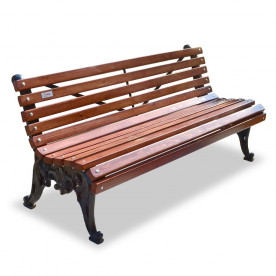 2Урна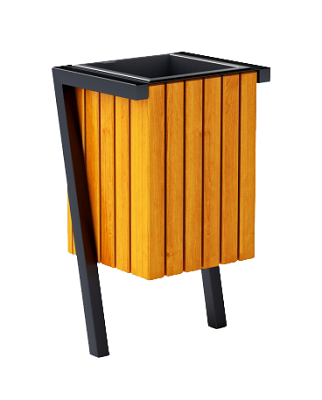 3Фонарь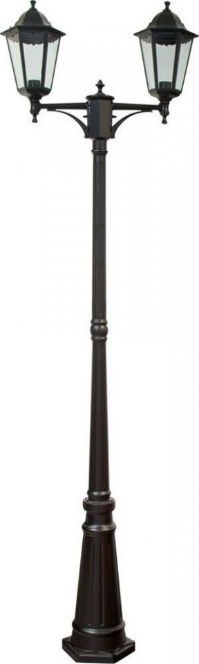 п/пВид субсидииПлановые назначенияФактически профинансировано (нарастающим итогом с начала текущего финансового года)Фактически освоено (кассовые расходы) нарастающим итогом с начала текущего финансового годаОстатки неиспользованных средств (наконец отчетного периода)Примечание1234567ИТОГОФормула расчетаНорматив всегоОпределяются исходя из потребности в количестве персонала по категориям с учетом норм труда в соответствии с действующей системой на оплату труда (Nот), где:Nот = ЗП + Н- ЗП - годовой фонд оплаты труда;- Н - начисления на выплаты по оплате труда (тариф страхового взноса, %)Наимено-вание нормативных затратВсего нормативные затратыВсего нормативные затратыНормативные затраты по выполнению работНормативные затраты по выполнению работНормативные затраты на содержание имущества (руб.)Нормативные затраты на содержание имущества (руб.)Нормативные затраты на содержание имущества (руб.)Нормативные затраты на содержание имущества (руб.)Итого (руб.)Итого (руб.)Наимено-вание нормативных затратНепосред-ственные расходы (руб.)Общехозяй-ственные расходы (руб.)Непосред-ственные расходы (руб.)Общехозяй-ственные расходы (руб.)Всегопо оказанию муниципаль-ной услугипо выпол-нению работ